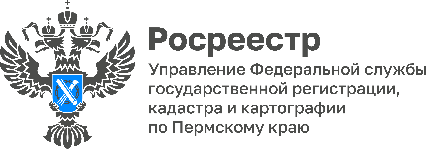 Как погасить запись об ипотеке по решению суда. Росреестр разъясняетВ Управление Росреестра по Пермскому краю обратился житель Соликамска с вопросом о порядке погашения записи об ипотеке по решению суда.Несколько лет назад он купил у юридического лица нежилое помещение. По условиям договора оплату стоимости производил частями после регистрации права собственности на объект. Поэтому в пользу продавца была зарегистрирована ипотека в силу закона.Условия договора купли-продажи он выполнил, полностью выплатил всю сумму, но продавец не погашал запись о регистрации ипотеки. Для решения вопроса соликамец обратился в суд.  Суд встал на сторону гражданина и признал отсутствие залога на имущество. Решение вступило в законную силу. Начальник отдела правового обеспечения Управления Марина Суворова рассказала о дальнейших действиях гражданина. - Росреестр не может самостоятельно погасить в реестре недвижимости запись об оспоренном в суде праве, ограничении права. Регистрация на основании вступившего в законную силу решения суда осуществляется только по заявлению гражданина. К заявлению должен быть приложен судебный акт с отметкой о вступлении в законную силу. Подать документы можно в любом офисе МФЦ.Подробнее см. Федеральный закон от 13.07.2015 № 218-ФЗ «О государственной регистрации недвижимости».Об Управлении Росреестра по Пермскому краюУправление Федеральной службы государственной регистрации, кадастра и картографии (Росреестр) по Пермскому краю осуществляет функции по государственному кадастровому учету и государственной регистрации прав на недвижимое имущество и сделок с ним, государственного мониторинга земель, государственному надзору в области геодезии, картографии и земельному надзору, надзору за деятельностью саморегулируемых организаций кадастровых инженеров и арбитражных управляющих. Руководитель Управления Росреестра по Пермскому краю – Лариса Аржевитина.Контакты для СМИПресс-служба Управления Федеральной службы 
государственной регистрации, кадастра и картографии (Росреестр) по Пермскому краю+7 (342) 205-95-58 (доб. 3214, 3216, 3219)614990, г. Пермь, ул. Ленина, д. 66/2press@r59.rosreestr.ruhttp://rosreestr.gov.ru/ 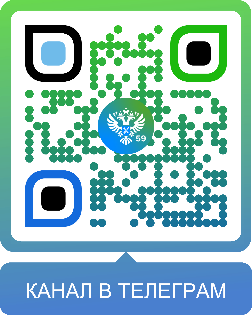 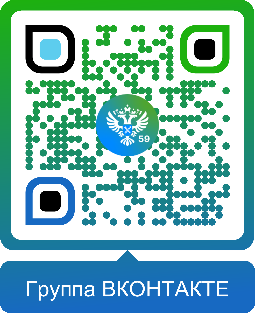 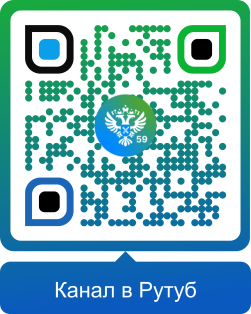 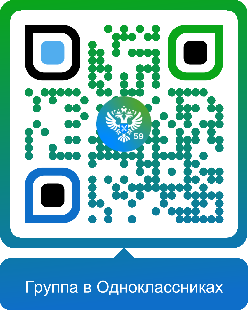 ВКонтакте:https://vk.com/rosreestr_59Телеграм:https://t.me/rosreestr_59Одноклассники:https://ok.ru/rosreestr59Рутуб:https://rutube.ru/channel/30420290